Publicado en Madrid el 07/09/2017 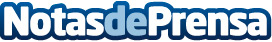 Horns of the Reach, la nueva extensión del videojuego The Elder ScrollsMorrowind ha aportado muchas cosas a The Elder Scrolls Online. Además de volver a la icónica localización, se han añadido gran variedad de misiones, mazmorras públicas y nuevos trials, pero las mazmorras de grupo no se incluyeron. Horns of the Reach corrige esto agregando dos nuevas mazmorras para que los jugadores exploren en grupoDatos de contacto:Ana Calleja637730114Nota de prensa publicada en: https://www.notasdeprensa.es/horns-of-the-reach-la-nueva-extension-del Categorias: Juegos Gaming http://www.notasdeprensa.es